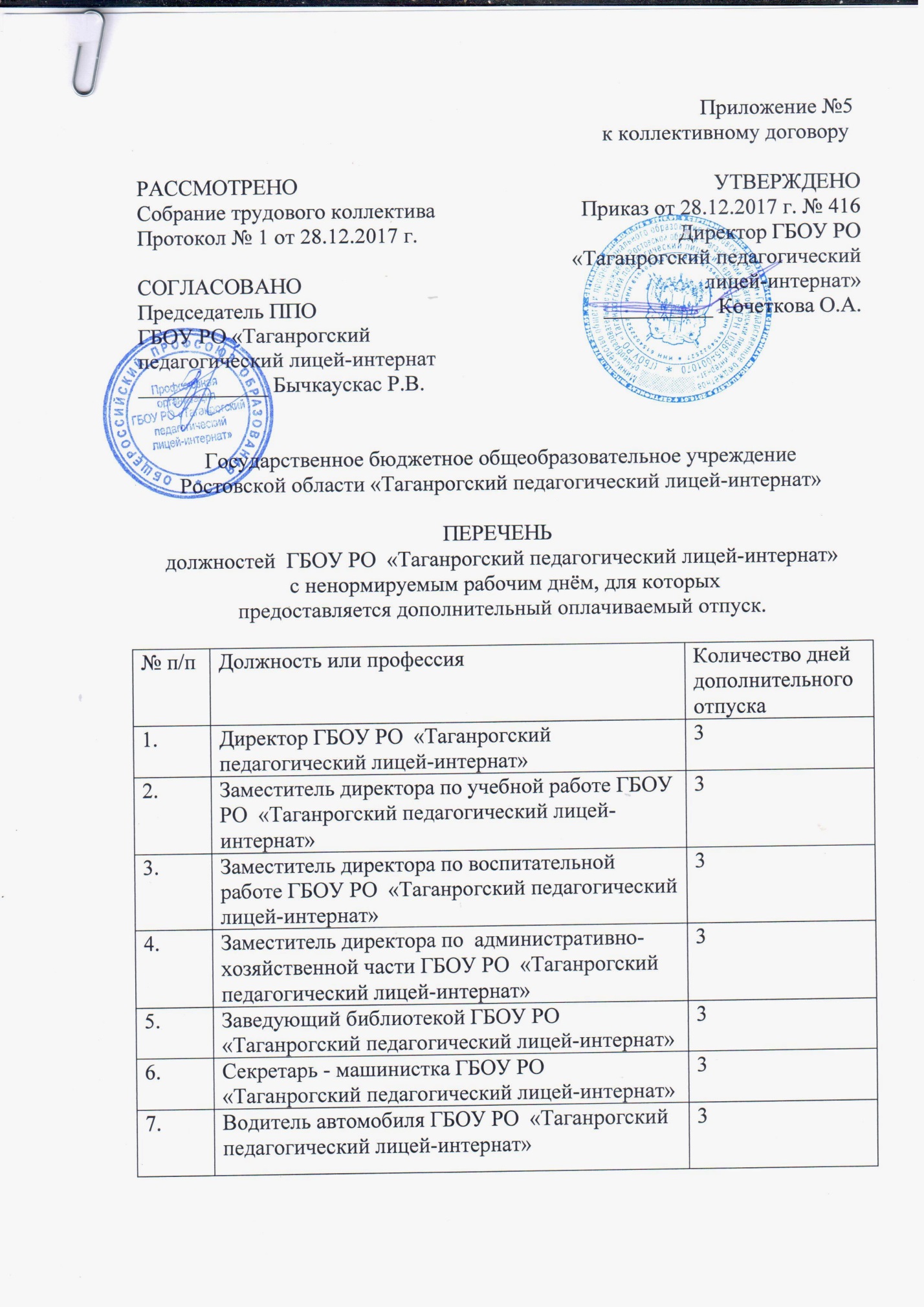        Приложение №5                                                                                      к коллективному договоруГосударственное бюджетное общеобразовательное учреждение Ростовской области «Таганрогский педагогический лицей-интернат»                                                        ПЕРЕЧЕНЬдолжностей  ГБОУ РО  «Таганрогский педагогический лицей-интернат» с ненормируемым рабочим днём, для которыхпредоставляется дополнительный оплачиваемый отпуск.РАССМОТРЕНО
Собрание трудового коллектива
Протокол № 1 от 28.12.2017 г.СОГЛАСОВАНОПредседатель ППОГБОУ РО «Таганрогский педагогический лицей-интернат____________ Бычкаускас Р.В.УТВЕРЖДЕНОПриказ от 28.12.2017 г. № 416Директор ГБОУ РО «Таганрогский педагогическийлицей-интернат»__________ Кочеткова О.А.№ п/пДолжность или профессияКоличество дней дополнительного отпуска1.Директор ГБОУ РО  «Таганрогский педагогический лицей-интернат»32.Заместитель директора по учебной работе ГБОУ РО  «Таганрогский педагогический лицей-интернат»33.Заместитель директора по воспитательной работе ГБОУ РО  «Таганрогский педагогический лицей-интернат»34.Заместитель директора по  административно-хозяйственной части ГБОУ РО  «Таганрогский педагогический лицей-интернат»35.Заведующий библиотекой ГБОУ РО  «Таганрогский педагогический лицей-интернат»36.Секретарь - машинистка ГБОУ РО  «Таганрогский педагогический лицей-интернат»37.Водитель автомобиля ГБОУ РО  «Таганрогский педагогический лицей-интернат»38.Главный бухгалтер ГБОУ РО  «Таганрогский педагогический лицей-интернат»39.Повар ГБОУ РО  «Таганрогский педагогический лицей-интернат»310.Медицинская сестра ГБОУ РО  «Таганрогский педагогический лицей-интернат»311.Медицинская сестра диетическая ГБОУ РО  «Таганрогский педагогический лицей-интернат»3